Типовые схемы сертификации продукции на соответствие требованиям технических регламентов Таможенного союза (в соответствии с Решением Комиссии Таможенного союза от 07.04.2011 N 621)Типовые схемы сертификации алкогольной продукции на соответствие требованиям  ТР ЕАЭС 047/2018 «О безопасности алкогольной продукции»1. Схема сертификации 1с применяется для серийно выпускаемой продукции.Заявителем при сертификации по схеме 1с является изготовитель (уполномоченное изготовителем лицо).Изготовитель принимает все необходимые меры по обеспечению стабильности процесса производства и соответствия изготавливаемой продукции требованиям ТР ЕАЭС, а также осуществляет производственный контроль.Заявитель подает в орган по сертификации продукции заявку с приложением документов, предусмотренных ТР ЕАЭС.Орган по сертификации продукции рассматривает и анализирует заявку и прилагаемые документы, принимает решение о проведении сертификации и в письменном виде информирует заявителя о своем решении.Заявитель заключает с органом по сертификации продукции договор на проведение сертификации или сертификации, исследований (испытаний) и измерений.Орган по сертификации продукции проводит идентификацию и отбор образцов (проб) продукции для проведения их исследований (испытаний) и измерений.Исследования (испытания) и измерения отобранных образцов (проб) продукции проводятся в аккредитованной испытательной лаборатории (центре).Орган по сертификации продукции проводит анализ состояния производства.Орган по сертификации продукции проводит обобщение результатов анализа представленных заявителем документов, результатов исследований (испытаний) и измерений образцов (проб) продукции и результатов анализа состояния производства.При положительных результатах анализа представленных заявителем документов, исследований (испытаний) и измерений образцов (проб) продукции и анализа состояния производства орган по сертификации продукции принимает решение о выдаче сертификата соответствия продукции, оформляет сертификат соответствия продукции и выдает его заявителю.Орган по сертификации продукции вносит сведения о выданном сертификате соответствия продукции в единый реестр выданных сертификатов соответствия и зарегистрированных деклараций о соответствии.Заявитель обеспечивает маркировку продукции единым знаком обращения.Орган по сертификации продукции и заявитель осуществляют формирование и хранение комплекта доказательственных материалов, подтверждающих соответствие продукции требованиям ТР ЕАЭС.Орган по сертификации продукции проводит периодическую оценку сертифицированной продукции в течение срока действия сертификата соответствия продукции 1 раз в год посредством идентификации, исследований (испытаний) и измерений образцов (проб) продукции в аккредитованной испытательной лаборатории (центре) и (или) посредством анализа состояния производства.2. Схема сертификации 2с применяется для серийно выпускаемой продукции при наличии у изготовителя внедренной системы менеджмента, сертифицированной органом по сертификации систем менеджмента.Заявителем при сертификации по схеме 2с является изготовитель (уполномоченное изготовителем лицо).Изготовитель принимает все необходимые меры по обеспечению стабильности функционирования внедренной и сертифицированной системы менеджмента и условий производства для изготовления продукции, соответствующей требованиям ТР ЕАЭС, а также осуществляет производственный контроль.Заявитель подает в орган по сертификации продукции заявку с приложением документов предусмотренных ТР ЕАЭС, в том числе копии сертификата соответствия системы менеджмента. В заявке указываются сведения о документе, на соответствие требованиям которого сертифицирована внедренная система менеджмента.Орган по сертификации продукции рассматривает и анализирует заявку и прилагаемые документы, принимает решение о проведении сертификации и в письменном виде информирует заявителя о своем решении. Заявитель заключает с органом по сертификации продукции договор на проведение сертификации или сертификации, исследований (испытаний) и измерений.Орган по сертификации продукции проводит идентификацию и отбор образцов (проб) продукции для проведения их исследований (испытаний) и измерений.Исследования (испытания) и измерения отобранных образцов (проб) продукции проводятся в аккредитованной испытательной лаборатории (центре).Орган по сертификации продукции проводит обобщение результатов анализа представленных заявителем документов, результатов исследований (испытаний) и измерений образцов (проб) продукции.При положительных результатах анализа представленных заявителем документов, исследований (испытаний) и измерений образцов (проб) продукции орган по сертификации продукции принимает решение о выдаче сертификата соответствия продукции, оформляет сертификат соответствия продукции и выдает его заявителю.Орган по сертификации продукции вносит сведения о выданном сертификате соответствия продукции в единый реестр выданных сертификатов соответствия и зарегистрированных деклараций о соответствии.Заявитель обеспечивает маркировку продукции единым знаком обращения в порядке.Орган по сертификации продукции и заявитель осуществляют формирование и хранение комплекта доказательственных материалов, подтверждающих соответствие продукции требованиям ТР ЕАЭС.Орган по сертификации продукции проводит периодическую оценку сертифицированной продукции в течение срока действия сертификата соответствия продукции 1 раз в год посредством идентификации, исследований (испытаний) и измерений образцов (проб) продукции в аккредитованной испытательной лаборатории (центре).3. Схема сертификации 3с применяется для партии продукции.Заявителем при сертификации по схеме 3с является изготовитель (уполномоченное изготовителем лицо) или продавец (импортер).Заявитель подает в орган по сертификации продукции заявку с приложением документов, предусмотренных ТР ЕАЭС. В заявке указываются идентифицирующие признаки партии продукции, в том числе состав и размер (количество единиц продукции, входящей в партию).Орган по сертификации продукции рассматривает и анализирует заявку и прилагаемые документы, принимает решение о проведении сертификации и в письменном виде информирует заявителя о своем решении.Заявитель заключает с органом по сертификации продукции договор на проведение сертификации или сертификации, исследований (испытаний) и измерений.Орган по сертификации продукции проводит в присутствии заявителя идентификацию партии продукции или идентификацию и отбор образцов (проб) продукции из партии для проведения исследований (испытаний) и измерений.Исследования (испытания) и измерения отобранных образцов (проб) продукции проводятся в аккредитованной испытательной лаборатории (центре).Орган по сертификации продукции проводит обобщение результатов анализа представленных заявителем документов и результатов исследований (испытаний) и измерений образцов (проб) продукции.При положительных результатах анализа представленных заявителем документов, исследований (испытаний) и измерений отобранных из партии образцов (проб) продукции орган по сертификации продукции принимает решение о выдаче сертификата соответствия продукции, оформляет сертификат соответствия продукции и выдает его заявителю.Орган по сертификации продукции вносит сведения о выданном сертификате соответствия продукции в единый реестр выданных сертификатов соответствия и зарегистрированных деклараций о соответствии.Заявитель обеспечивает маркировку продукции единым знаком обращения.Орган по сертификации продукции и заявитель осуществляют формирование и хранение комплекта доказательственных материалов, подтверждающих соответствие продукции требованиям ТР ЕАЭС.Типовые схемы добровольной сертификации продукции 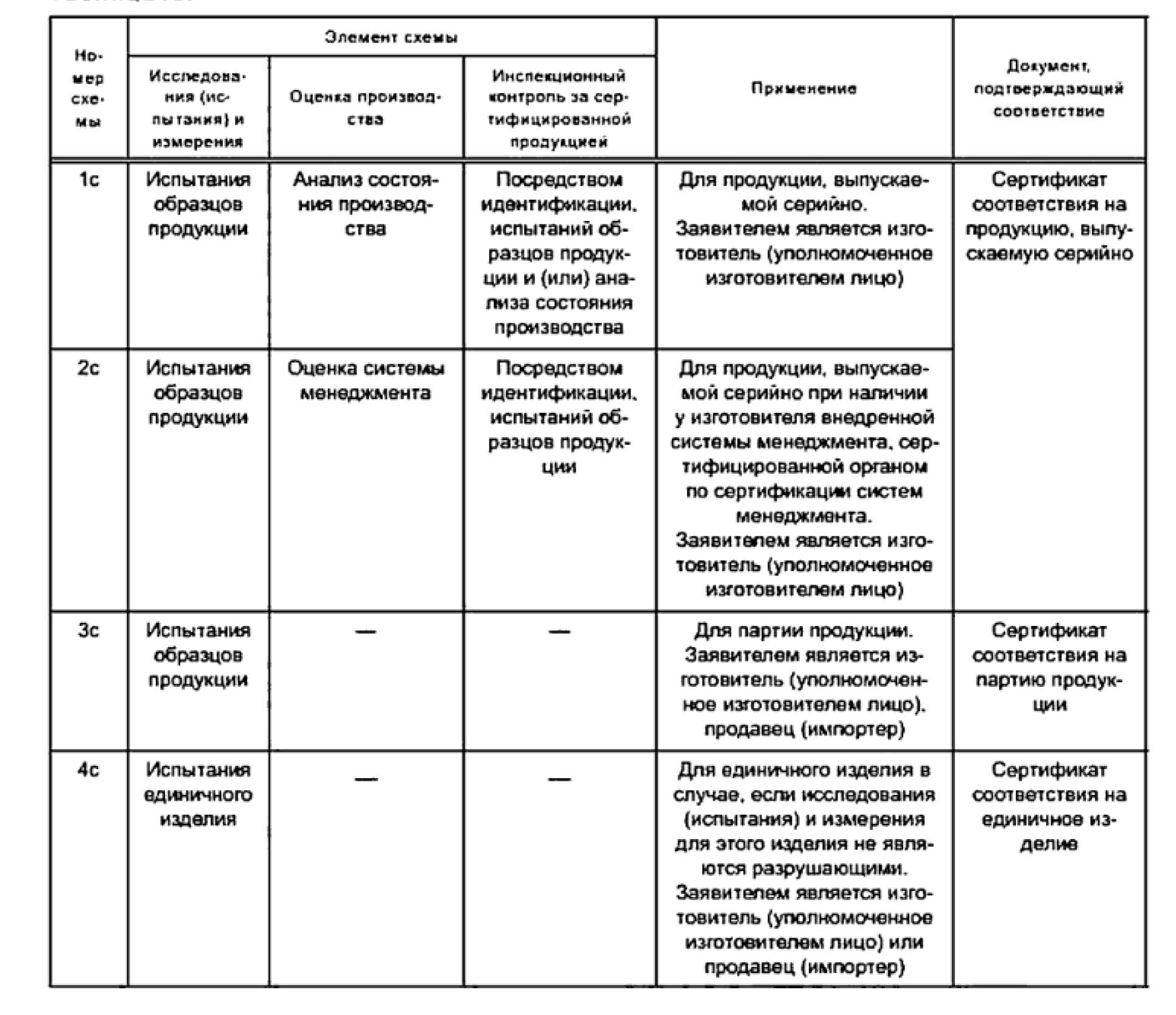 Номер схемыЭлемент схемыЭлемент схемыЭлемент схемыЭлемент схемыДокумент, подтверждающий соответствиеНомер схемыДокумент, подтверждающий соответствиеОценка производстваИнспекционный контрольЭлемент схемыДокумент, подтверждающий соответствие1Cиспытания образцов продукциианализ состояния производстваиспытания образцов продукции и (или) анализ состояния производстваДля продукции, выпускаемой серийно Заявитель - изготовитель, в том числе иностранный, при наличии уполномоченного изготовителем лица на территории Таможенного союзасертификат соответствия на продукцию, выпускаемую серийно2Cиспытания образцов продукциисертификация системы менеджментаиспытания образцов продукции и контроль системы менеджментаДля продукции, выпускаемой серийно Заявитель - изготовитель, в том числе иностранный, при наличии уполномоченного изготовителем лица на территории Таможенного союзасертификат соответствия на продукцию, выпускаемую серийно3Cиспытания образцов продукции--Для партии продукции (единичного изделия) Заявитель - продавец (поставщик), изготовитель, в том числе иностранныйсертификат соответствия на партию продукции4Cиспытания единичного изделия--Для партии продукции (единичного изделия) Заявитель - продавец (поставщик), изготовитель, в том числе иностранныйсертификат соответствия на единичное изделие5Cисследование проекта продукциианализ состояния производстваиспытания образцов продукции и (или) анализ состояния производстваДля продукции, выпускаемой серийно, если в полной мере невозможно или затруднительно подтвердить соответствие требованиям при испытаниях готового изделия Заявитель - изготовитель, в том числе иностранный, при наличии уполномоченного изготовителем лица на территории Таможенного союзасертификат соответствия на продукцию, выпускаемую серийно6Cисследование проекта продукциисертификация системы менеджментаиспытания образцов продукции и инспекционный контроль системы менеджментаДля продукции, выпускаемой серийно, если в полной мере невозможно или затруднительно подтвердить соответствие требованиям при испытаниях готового изделия Заявитель - изготовитель, в том числе иностранный, при наличии уполномоченного изготовителем лица на территории Таможенного союзасертификат соответствия на продукцию, выпускаемую серийно7Cисследование (испытание) типаанализ состояния производстваиспытания образцов продукции и (или) анализ состояния производстваДля сложной продукции, предназначенной для постановки на серийное и массовое производство, а также в случае планирования выпуска большого числа модификаций продукции Заявитель - изготовитель, в том числе иностранный, при наличии уполномоченного изготовителем лица на территории Таможенного союзасертификат соответствия на продукцию, выпускаемую серийно8Cисследование (испытание) типасертификация системы менеджментаиспытания образцов продукции и инспекционный контроль системы менеджментаДля сложной продукции, предназначенной для постановки на серийное и массовое производство, а также в случае планирования выпуска большого числа модификаций продукции Заявитель - изготовитель, в том числе иностранный, при наличии уполномоченного изготовителем лица на территории Таможенного союзасертификат соответствия на продукцию, выпускаемую серийно9Cна основе анализа технической документации--Для партии продукции ограниченного объема, поставляемой иностранным изготовителем или для сложной продукции, предназначенной для оснащения предприятий на территории Таможенного союза Заявитель - изготовитель, в том числе иностранный, при наличии уполномоченного изготовителем лица на территории Таможенного союзасертификат соответствия на партию продукции ограниченного объема